Early Years SEND Support Provision Plan       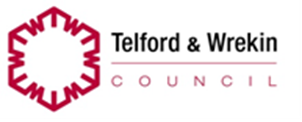 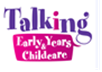 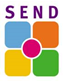 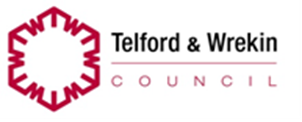 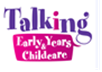 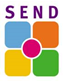 Child’s Name:

DoB:

Setting:

Plan Number:                                 
Plan Start Date:                              
Plan Review Date:                          Key Person/Supported By:                                                                         Key Person/Supported By:                                                                         Area of Concern (please indicate): Communication & Interaction, Cognition & Learning, Social, Emotional and Mental Health, Sensory and/or Physical Needs.Area of Concern (please indicate): Communication & Interaction, Cognition & Learning, Social, Emotional and Mental Health, Sensory and/or Physical Needs.ASSESSPLANDODODOREVIEWWhat does the child find difficult?What is the desired long term outcome?

Objective/ What is the desired short term outcome? SMARTA Targets What actions/ Interventions are required?What resources/strategies are required?What is the type of provision? (e.g. 1:1/ small group)What actions/ Interventions are required?What resources/strategies are required?What is the type of provision? (e.g. 1:1/ small group)What actions/ Interventions are required?What resources/strategies are required?What is the type of provision? (e.g. 1:1/ small group)Has the desired short term outcome been achieved?Achieved    (A)         Partially achieved  (PA)   Not achieved   (NA)    What does the child find difficult?What is the desired long term outcome?

Objective/ What is the desired short term outcome? SMARTA Targets Actions/interventions/ Provision and strategies       
                             Delivered by


Frequency & Duration of support
                Has the desired short term outcome been achieved?Achieved    (A)         Partially achieved  (PA)   Not achieved   (NA)    1.A□          PA□          NA□Comments:2.A□          PA□          NA□Comments:3.A□          PA□          NA□Comments:Parental Contribution/views:Parental Contribution/views:Parental Contribution/views:Parental Contribution/views:Parental Contribution/views:Parental Contribution/views:ACTIONS/ NEXT STEPS:Cease EY SEND Support/monitor child’s learning and developmentMaintain at EY SEND Support/ New plan requiredReferral to outside agency (Please specify): __________________________EHCNA Request	ACTIONS/ NEXT STEPS:Cease EY SEND Support/monitor child’s learning and developmentMaintain at EY SEND Support/ New plan requiredReferral to outside agency (Please specify): __________________________EHCNA Request	ACTIONS/ NEXT STEPS:Cease EY SEND Support/monitor child’s learning and developmentMaintain at EY SEND Support/ New plan requiredReferral to outside agency (Please specify): __________________________EHCNA Request	ACTIONS/ NEXT STEPS:Cease EY SEND Support/monitor child’s learning and developmentMaintain at EY SEND Support/ New plan requiredReferral to outside agency (Please specify): __________________________EHCNA Request	ACTIONS/ NEXT STEPS:Cease EY SEND Support/monitor child’s learning and developmentMaintain at EY SEND Support/ New plan requiredReferral to outside agency (Please specify): __________________________EHCNA Request	ACTIONS/ NEXT STEPS:Cease EY SEND Support/monitor child’s learning and developmentMaintain at EY SEND Support/ New plan requiredReferral to outside agency (Please specify): __________________________EHCNA Request	Manager/SENCO signature:Date:Parent/Carer signature:Date: